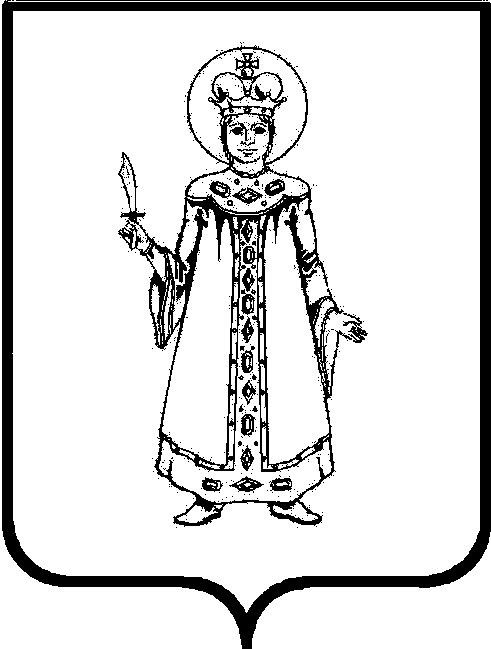 П О С Т А Н О В Л Е Н И ЕАДМИНИСТРАЦИИ СЛОБОДСКОГО СЕЛЬСКОГО ПОСЕЛЕНИЯ УГЛИЧСКОГО МУНИЦИПАЛЬНОГО РАЙОНАот 08.06.2021 № 116О внесении изменений в постановление Администрации Слободского сельского поселения от 10.04.2019 № 68 «О ликвидации Муниципального учреждения «Социально-культурный центр» Слободского сельского поселения»   В соответствии с Гражданским кодексом Российской Федерации, Федеральным законом от 06.10.2003 № 131-ФЗ «Об общих принципах организации местного самоуправления в Российской Федерации», руководствуясь Уставом Слободского сельского поселенияАДМИНИСТРАЦИЯ  ПОСЕЛЕНИЯ  ПОСТАНОВЛЯЕТ:Внести изменения в постановление Администрации Слободского сельского поселения от 10.04.2019 № 68 «О ликвидации Муниципального учреждения «Социально-культурный центр» Слободского сельского поселения».1.1. Пункт 2 постановления от 10.04.2019 № 68 читать в следующей редакции: «Назначить ликвидационную комиссию в составе:Председатель ликвидационной комиссии – начальник отдела по социальным и организационным вопросам Татаринова Екатерина Алексеевна;Члены комиссии:Стародубова Елена Владимировна – начальник отдела по юридическим и кадровым вопросам;Шатилова Евгения Владимировна – директор МУ «Комбытсервис»;Тихонцев Анатолий Георгиевич – начальник отдела по финансовым вопросам;Субботина Анна Валерьевна - главный специалист по кадровым и архивным вопросам и делопроизводству».Признать утратившим силу постановление Администрации Слободского сельского поселения от 17.02.2021 № 38 «О внесении изменений в постановление Администрации Слободского сельского поселения от 10.04.2019 № 68 «О ликвидации Муниципального учреждения «Социально-культурный центр» Слободского сельского поселения».О принятом решении сообщить в межрайонную инспекцию Федеральной налоговой службы № 7 по Ярославской области.Контроль за исполнением настоящего постановления оставляю за собой. Настоящее постановление вступает в силу с момента подписания.Глава Слободского сельского поселения                                М.А. Аракчеева